Ministers 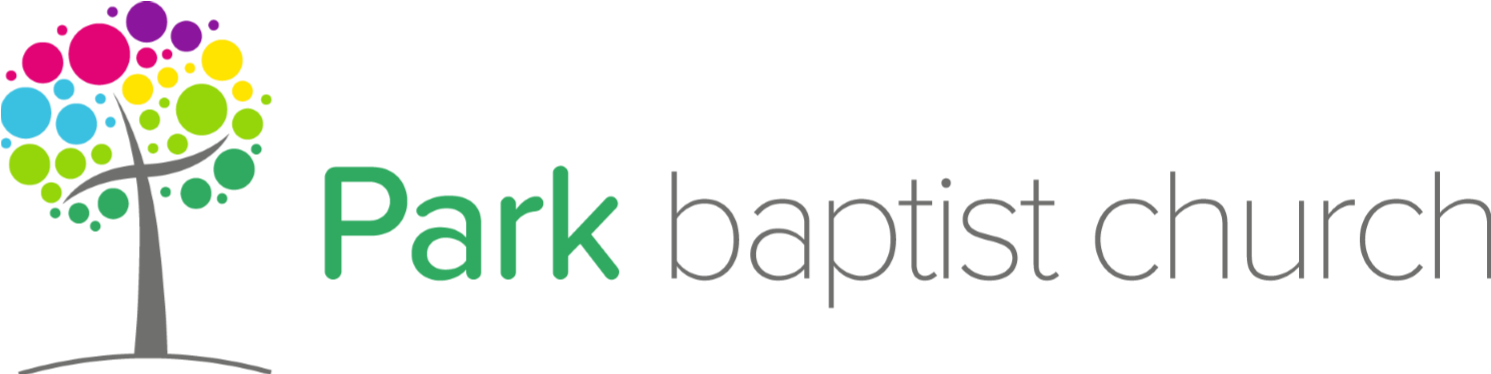 Revd. Peter Timothy peter@parkbaptist.churchRevd. Jorge Damasceno jorge@parkbaptist.churchSPECIAL CHURCH MEMBERS’ MEETINGSUNDAY MARCH 12TH 2017 12.00Chair: Rev’d Peter TimothyAGENDA       OPENING WORSHIP       FINANCE REPORT       HOME MISSION APPLICATION       CLOSE